Fredsmeddelanden (Pyunghwa Hoongyeong) - Sun Myung MoonEn providentiell syn över Stillahavseran i ljuset av Guds vilja - USA och inriktningen för framtidens FN och världenSun Myung Moon14 oktober 2007Sun Moon University, Korea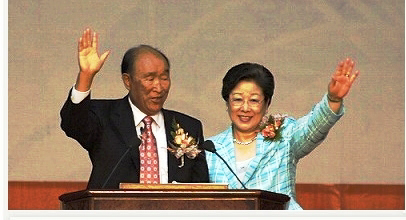 Respekterade representanter för Universal Peace Federations Peace Kingdom Corps for Gods kingdom of Cheon Il Guk, mina damer och herrar! Det är ett stort nöje att kunna träffa er här idag.Tillsammans med min familj och på mission av de sjuttio miljoner människorna i mitt hemland,Republiken Korea, välkomnar jag hjärtligt er alla.Jag vill uttrycka mitt inre uppskattning till er, era kamrater och till era nationer för de uppoffringar ni gjorde under Korea-kriget för att upprätthålla FN:s grundläggande ideal och den ädla orsaken att skydda världsfreden.Mina damer och herrar! Guds önskan är att rädda mänskligheten från ondska och synd och att förverkliga det ideal som Hen föreställde sig för allt som Hen skapade. Med hänsyn till Guds planer, så var Korea-kriget inte ett enkelt krig i ett enskilt land. Det var ett historiskt, rättfärdigt krig som spelade avgörande roll för att förverkliga Guds försyn.På grund av tidsbegränsningar kan jag inte i dag förklara den djupgående providentiella plan som Gud har haft för mitt livs mission och för koreanska halvön. Jag vill därför tala om aspekter av Guds försyn som handlar om Stillahavseran som jag nyligen har meddelat.Ärade gäster, i början av detta år, 2007 (det sjunde året av Cheon Il Guk), deklarerade jag som ett jubileumsår i Guds försyn, ett jubileumsår som Gud och mänskligheten aldrig har upplevt under alla tusentals år av historien. Himlen har väldigt välsignat detta heliga år.Guds hjärta har varit i smärta genom historien eftersom satans herravälde fångade mänskligheten inom dess onda suveränitet, i bojorna från "Eran före himlens ankomst." Den tiden har äntligen tagit  slut och från och med i år har portarna till den revolutionära eran efter Himlens ankomst kan brett öppnas och inleda en tid med en ny suveränitet av godhet, där mänskligheten kan tjäna och delta med Gud som den centrala varelsen.Utan att ni är medvetna om det har Himlens försyn expanderat på extraordinärt sätt. Nu har Fredsambassadörer i 185 nationer, i tiotusentals, tagit emot min förkunnelse och arbetar dag och natt som svar på ett särskilt dekret från Gud. Därför skulle jag idag vilja förmedla till er Himlens  budskap, som har rubriken "En providentiell syn över Stillahavseran i ljuset av Guds vilja - USA och inriktningen för framtidens FN och världen." Detta är en förklaring av Guds plan för Hens dispensation och den riktning mänskligheten bör ta.Mänskliga historiens framstegMina damer och herrar, om ni noggrant undersöker historiens framsteg kommer ni utan tvekan att upptäcka Guds plan och känna Hens närvaro när Hen outtröttligt arbetat bakom kulisserna. Tänk på civilisationens historia, som började koncentrera sig på fyra av världens stora floder. Vi är bekantamed den egyptiska civilisationen centrerad kring floden Nilen, den mesopotamiska civilisationen mellan floderna Tigris och Eufrat, Indus-civilisationen vid floden Indus och den tidiga kinesiska civilisationen centrerad vid Gula floden.Civilisationen flyttades över tid till Medelhavets stränder där Medelhavets halvö-civilisationer blomstrade i Grekland och Rom. Historien fortsatte att utvecklas och den europeiska kontinentala civilisationen växte fram. Denna kontinentala civilisation blev i sin tur gödningsmedel fören ö-civilisation, Storbritannien, att blomstra i Atlanten.Det brittiska imperiet, som dominerade de sju haven och utövade sin styrka som "imperiet där solen aldrig går ner över", överförde sin fantastiska kultur på till Nordamerika. Vi känner till dessa fakta från historien.Civilisationen anlände till den nordamerikanska kontinenten och tog snart på sig demokratins rustning, som var förankrat i kristendomen. Den här civilisationen höjde fanan för religionsfrihet och respekt för lika mänskliga rättigheter i sin kamp mot kommunismen, som försökte upprätta enondskans ateistiska suveränitet. Genom segrarna av första och andra världskriget och det tredje - det kalla kriget - vann det seger över totalitarism och kommunism.Men den segern betyder inte bara att Amerika är stort, och utvecklingen av den mänskliga civilisationen slutade inte där. Segern kom därför att Gud hade valt och uppfört Amerikas förenta stater som det andra Israel, i enlighet med hans frälsningsplan, och hade växt upp ochfostrat det amerikanska folket genom kristendomen. Gud arbetade genom Amerika för att föra hans försyn till dess nuvarande utvecklingsstadium.Mina damer och herrar! Det är nu som frågan om civilisationens utvecklingen blir viktig. Civilisationen har slutfört ett helt kretslopp runt världen och har nu anlänt till Stillahavsområdet. Mänsklig historia har kommit till en tidpunkt i försynen där den borde nå fullbordan och genomförande genom Stillhavs-regionen.Ingen kraft kan stoppa försyn nu. Även om det fanns både segrar och nederlag under gottgörelseperioden under den onda suveräniteten i eran före Himlen, så kan ingenting förhindra uppkomsten av Stillahavseran. Här ligger det speciella skälet som Himlen förklarade att i år vara ett jubileumsår.Vårt mission i StillahavseranDamer och herrar!Ankomsten av Stillahavseran betecknar många saker. Hur tror ni att världen skulle ha varit om Jesus hade uppfyllt den fullständiga messianska missionen under sin livstid på jorden? Jesus kom som Frälsaren och Messias för att rädda hela mänskligheten. Han kom inte bara för att rädda Israels folk, en liten nation som ligger i ett hörn av Medelhavet.Vid den tiden var Rom, baserat vid Medelhavets centrum, cenrum för mänsklig civilisation. Rom var redo att styra havet. Himlens önskan var att Jesus först undervisade och förvandlade Rom och sedan styrde över Rom för att uppnå frälsning till hela mänskligheten genom Roms redskapet av dess lysande civilisation. Ändå dödades Jesus grymt på korset, som vi känner alltför väl genom de bibliska texterna.Efter tusentals års förberedelser kunde Gud äntligen skicka Jesus till jorden som hans enda son. Det finns inget sätt att förstå Guds hjärta när Hen ängsligt såg på Jesu varje handling. Jesu död var en tragedi som bröt Guds hjärta. Det gav Hen ångest ännu mer extrem än tiden då Adam och Eva, som han skapade som mänsklighetens första förfäder, förlorades från Edens lustgård på grund av fallet.Under de två tusen åren sedan korset har Gud, i historiens bakgrund, gått en lidandets väg som ligger utanför människans fantasiförmåga.Genom denna väg förberedde han Förenta staterna för att tjäna som andra Israel. Som en kristen nation som inkluderar Katolicismen och Protestantismen samt den Ortodoxa världen, USA:s mission är att skapa harmoni och enighet till Kristendomen så snart som möjligt, och under det tjugoförsta århundradet fullgöra det ansvar som hade varit Romerska imperiets, men som inte förverkligades på Jesu tid.Ansvaret, inom Guds försyn, att skapa harmoni och enighet bland världens 6,5 miljarder människor och att påskynda skapandet av en fredlig, ideal värld, ligger nu på Amerikas axlar. Det här är inte bara orden från Moon. Detta är Himlens dekret.Hur kan vi då ena Kristendomen? Gud har redan avslöjat lösningen genom mig, pastor Moon, människans Sanna förälder. Gud har gett mig det högsta budet att utöva ett liv med sann kärlek, att helt förstå verkligheten i den andevärld som vi går efter att vi dör och att skapa en modell, en ideal familj - en sann familj.Vilken typ av kärlek är då sann kärlek? Och vilken slags familj är en sann familj?Sann kärlek och sann familjMina damer och herrar!Guds absoluta sanna kärlek ger inte en önskan att få sin partner att existera för ens egen skull. Snarare är kärlekens väsen att ge, leva för andras och för helhets skull. Sann kärlek ger, glömmer att den har givit, och fortsätter att ge utan att upphöra. Sann kärlek ger glatt.Vi finner det i det glada och kärleksfulla hjärtat hos en mamma som vaggar sitt barn i armarna och ammar det vid hennes bröst. Sann kärlek är offerkärlek, till exempel den från en hängiven son som finner sin största tillfredsställelse genom att ägna hela sin kropp och själ för att hjälpa sina föräldrar.När vi är bundna tillsammans i sann kärlek kan vi vara för evigt tillsammans, ständigt öka i glädjen över varandras sällskap. Attraktionen av sann kärlek får alla saker i universum till våra fötter; till och med Gud kommer att bo hos oss. Ingenting kan jämföras med sann kärlek. Den har kraftenatt lösa de barriärer som fallna människor har skapat, inklusive nationella gränser och hindren för ras och till och med religion.Huvudattributen för sann kärlek är att den är absolut, unik, oföränderlig och evig, så att den som utövar Guds sanna kärlek kommer att leva med Gud, dela Hens lycka och njuta av rätten att delta som jämlike i Hens arbete. Därför är ett liv som levs för andras skull, ett liv med sann kärlekabsolut förutsättning för att komma in i himmelriket. Detta är det nya sättet att leva i en familj där människor lever fredligt och centrerar på Gud. Det är den perfekta modellen för fred över hela skapelsen.Vägen är nu vidöppen för mänskligheten att etablera sanna familjer. Familjen fastställer mönstret för människor att leva för andras skull. Familjen etablerar en varm miljö av enighet baserad på kärlek och respekt mellan föräldrar och barn, ömsesidig tro och kärlek mellan man och hustru och ömsesidigt förtroende bland syskon är alla manifestationen av modellen, den ideala familjen.Detta betyder att ni måste skapa en sann familj där stammen av sann kärlek kommer från roten till sann kärlek och bär frukten av sann kärlek. På detta sätt borde de tre generationerna av mor- farföräldrar, föräldrar och barn leva tillsammans som en familj och tjäna den eviga Gud. Gud önskar att se sådana familjer, och det är ert ansvar som stam-messias och Fredsambassadörer att söka och etablera dem - familjer i Guds rike.Ni bör bilda familjer som Gud kommer att sakna och längta efter att återvända till efter att Hen har varit borta. Ni bör upprätta familjer som Hen fritt kan komma till som en förälder som besöker sina barn. Det är vad det betyder att leva för Gud. I en sådan familj är Gud subjekt samarbetspartner och agerar vertikalt. Genom att följa Gud som er vertikala subjekt partner, står ert sinne i positionen för er vertikala subjekt partner i er kropp, vilket leder ert sinne och kropp till förening. Det är där föräldrakärlek, äktenskaplig kärlek, barns kärlek, och syskonkärlek - kort sagt, de fyra kärlekens riken eller de fyra hjärtats riken – fullkomnas.Endast i en sådan familj kan övre och nedre, främre och bakre, vänster och höger anslutas som en och en sfärisk rörelse följa. Detta leder till Guds eviga, ideala modellfamiljer och nationer och Hens fredsrike. Om bara hela världen vore fylld med sådana sanna familjer! Det skulle vara en ordnad värld där människor styr sig själva enligt den himmelska vägen och efter de himmelska lagarna, utan behov av advokater, åklagare eller ens domare.Mänsklighetens framtid är rotad i framtiden för StillahavsregionenFredsälskande ledare från Stillhavs-regionen!Bland de 6,5 miljarder människorna på jorden idag är nästan fem miljarder våra grannar, släktingar och bröder och systrar som tillhör Stilla havs-området. Med andra ord, många av oss delar samma rot som sfären för de mongoliska folken. Det finns inget vi inte kan göra om vi får ta emot äktenskapets Välsignelse och samverkan med centrum för Guds ideal för fred! Mänsklighetens ligger är i våra händer.Guds försyn har nu spridit sig från den nordamerikanska kontinenten och blommat ut som en ö-civilisation, den japanska skärgården, som är i en position som liknar den som tidigare innehas av Storbritannien. Det är nu på väg att uppfylla sitt öde genom att förverkliga Korea-halvön, Sanna föräldrars hemland som har dykt upp på jorden som mänsklighetens frälsare och den återvändande Messias.Den koreanska halvön, som står i en liknande position som Rom under Jesu tid, betraktas som ett konfliktområde utanför religioner eller politik som har som mission att lösa världens problem. Ur geopolitisk synvinkel framträdde den koreanska halvön som en arena för mest intensiv konfrontation trots det pågående arbetet för att säkra världsfreden.Principerna för återupprättelse genom gottgörelse kräver att civilisationen måste bära frukt i Stillahavsområdets region, centrerat på den koreanska halvön. Lyckligtvis, mobiliserades FN-styrkorna till halvön under Korea-kriget, centrerat på USA.Ändå återställde de inte hemlandet och hemorten som de borde ha enligt Guds vilja, och de lämnade jobbet halvgjort. Som ett resultat, uppstod global konflikt och konflikt, som kom att kallas det kalla kriget. Under denna period berövades människor sina ägodelar och fördrevs och ledde dem till att söka efter Gud.För att kompensera för detta genom gottgörelse inrättade jag Universal Peace Federation (UPF) och organiserade sedan Peace Kingdom Corps och Peace Kingdom Police Force, bestående av kvinnorna på himlens sida som har fått äktenskapets Välsignelse, som älskar fred och som är villiga att tjäna och offra för arbetet i Universal Peace Federation.Jag har tagit ledningen när det gäller att utbilda de som är involverade i dessa organisationer. Som fredsorganisationer som står i framkant för att förverkliga en fredsvärld med Gud i centrum, kommer de att skapa den fredliga, ideala världen som Gud önskar.Ni kanske inte är medvetna om detta, men jag har hjälpt de sex partiförhandlingarna som nu hålls för att lösa kärnvapenkrisen på Koreahalvön och förena de demokratiska länderna med de kommunistiska länderna. Jag presenterar en lösning baserad på principerna om fred och harmoni förankrad i den nya "Himmelske Faders väg."Under sådana intensiva tider, vad ska egentligen vara Amerikas och FN:s roll? Hawaii i Stilla havet och Norfolk på Atlanten länkar öst med väst, norr och söder, och representerar Atlanten och Stilla havet och alla stora hav i världen. Med stöd och skydd av den amerikanska kontinenten, bör den koreanska halvön skydda och försvara Stillahavsområdet genom att samla alla ö-nationerna i Stilla havet. Jag säger detta eftersom mänsklighetens framtid ligger i bevarandet av Stillhavs-regionen centrerat på Korea, Japan och Förenta staterna.Eftersom jag var väl medveten om himlens planer för detta område investerade jag trettiotre av de främsta åren i mitt liv för världsfreden, baserat i USA med början i tidigt 1970-tal. Jag besökte Hawaii först och bad i ett kritiskt ögonblick när jag var på väg att träffa Kim Il Sung från Nord-Korea 1991 med syftet att få slut på den kalla krigstiden.På den segrande grunden har jag nu återvänt till Korea och arbetar för att fullborda försynen med att upprätta Guds hemland och hemort. I synnerhet, i år, ett jubileumsår i försynen, var jag på Hawaii på första stoppet av ett besök i Amerika.Mina damer och herrar! Jag ber er noggrant analysera det aktuella läget i världen. Även om kommunismens tid är över, är frotfarande mäktiga nationer som Kina och Ryssland ständigt på jakt efter möjligheter att aggressivt driva sina egna intressen mot maktlösa och små önationer.Oavsett vilken nation det kan vara, kan ingen liten ö av sig själv hantera dessa mäktiga omgivande nationer och deras ekonomiska, politiska eller till och med militära ambitioner. Dessa nationer är så kraftfulla att de, om de ville, kunde dominera någon av de mindre nationerna på en enda dag, utanatt offra en droppe blod.Först när fred och säkerhet är etablerad i Stilla havet, kan fred för hela mänskligheten garanteras. Som jag nämnt, de små önationerna kommer inte av sig själva kunna stoppa den otroliga tsunamin av mäktiga nationer som flyttar in i regionen. Därför har tiden kommit för alla dessa små önationer i Stillahavsområdet att förena sig som en och bygga den nya civilisationens hemland.De små önationerna ligger ut spridda både de norra och södra regionerna i Stilla havet, på vardera sidan om ekvatorn. Japan, Taiwan, Filippinerna, Indonesien, Salomoöarna, Australien, Nya Zeeland och andra länder bör bli som ett land och bilda en union för att upprätthålla fred i hela civilisationen i Stilla havet. Detta kommer att säkerställa fred och stabilitet för alla människor.Det jag säger till er är att ni har ansvaret för att skydda och rädda den oceaniska världen, som är en livlinje på vilken mänsklighetens framtid beror med miljöförstöring och konflikter som förvärras dagligen och att skydda naturresurserna för fredens och framtidens skull.Sanna föräldrars arbete för fredÄrade gäster, jag har överträffat och segrat över en väg av o-uttryckligt lidande och prövningar. Jag har inte levt för personlig ära eller bekvämlighet. Även när jag gick en taggig väg och svävade i ett tillstånd mellan liv och död, fick jag Himlens sigill och blev helt medveten om målet för Guds vilja. Således höll jag kärleksfullt fast vid himlens befallning om att erbjuda frälsning till mänskligheten när jag återvände som en fågel Fenix och fortsatte mitt intensiva livsverk.Jag har blivit erkänd av olika ledare inom religion, akademi, politik och andra, både här i Amerika och över hela världen, som en mästare inom åtta områden av andlig kunskap och disciplin.Det första har att göra med kunskap om Gud. Fram till nu har Gud endast varit känd som en allvetande och allsmäktigt varelse. Folk tror att Gud sitter på ärans tron och äras som den absoluta mästaren och har ingenting att göra med den skapade världen av alla ting. Det finns dock en annan sida till detta.Från det jag påbörjade resan för att fullborda Guds försyn, fick jag veta att förhållandet mellan Gud och människan är som mellan förälder och barn. Jag fick veta att Gud blev en förälder av smärta, sorg och klagande sedan han förlorade sina första barn, Adam och Eva.Under hela mitt liv har jag gjort mitt bästa för att lösa upp Guds smärta och sorg och ge Hens hjärta befrielse och total frihet. Slutligen, den 13 januari 2001, genom kröningsceremonin för Guds konungadöme, kunde jag återupprätta Hens tron av ära och makt och erbjuda den till Hen.Det andra området har att göra med satans verklighet. Under hela historien har människor inte känt djävulen, satan, som orsakade mänsklighetens fall, vilket ledde till all slags ondska.I fjorton år kämpade jag desperat med att upptäcka alla andevärldens hemligheter genom många andliga strider. Slutligen upptäckte jag satans verkliga identitet, ursprunget till allt ont. När jag tog ett steg längre kom jag också för att avslöja satans strategi och taktik för att föröka hans makt.Efter att jag upptäckte satans strategi att förstöra den mänskliga blodslinjen genom syndafallet blev jag helt engagerad i att återupprätta Guds ursprungliga blodslinje. Den himmelska strategin som utvecklats för detta ändamål, och är nu allmänt känd över hela världen, är den internationella och tvärkulturella Äktenskapsvälsignelse rörelse.Det tredje området har att göra med förståelsen av det mänskliga tillståndet. Varifrån kommer vi människor, hur ska vi leva och vart ska vi ta vägen? Varför är våra sinnen och kroppar i strid, och varför är vi i konflikt? Vad är meningen med liv och död? Existerar verkligen världen efter döden? Om så är fallet, hur ska vi leva på jorden?Svaren på dessa frågor och andra beskrivs i detalj i skapelsens princip som Gud uppenbarade för mig.Jag har den intuitiva förmågan att se in i män och kvinnors hjärtan och kunna förutsäga deras öde. Det är därför många ungdomar över hela världen kom till mig i hopp om att bli matchad med en perfekt make.Det fjärde området har att göra med kunskap och förståelse av andevärlden. Andevärlden, världen efter fysisk död, är en värld som verkligen finns, och som alla människor är skyldiga att gå som en förlängning av sitt jordiska liv. Mänskligt liv är en kontinuerlig ström från befruktningen och livet i livmoder hela vägen till ett evigt liv, efter att fysisk död avslutar vårt jordiska liv.De som kastar sitt kött efter att ha fått äktenskapets Välsignelse, utrotat sin ursprungliga synd och fullkomnat sitt andliga jag, går igenom den heliga ritualen Seunghwa i slutet av deras fysiska liv som gör att de kan välkomnas och firas på deras väg till den himmelska nationen och det evigalivet.Vi borde tydligt förstå att de många heliga och vise män som har levt på jorden genom historien nu faktiskt lever i andevärlden. De hjälper Guds försyn för jorden, återföds som absolut goda andar efter att ha fått äktenskapets Välsignelse från Sanna Föräldrar.Varje ögonblick i vårt jordiska liv registreras i andevärlden exakt som det äger rum. Den dagen vi går till andevärlden, kommer våra livs inspelning att bli grunden för bedömning. Det är därför alla människor bör leva ett liv i sann kärlek och offra sig för en större sak.Det femte området har att göra med kunskap om Jesus. Jag kom att förstå den fruktansvärda tragedin i korsfästelsen av Jesus. Han kom som Guds son, Frälsaren och Messias, men han förkastades och motsattes, även av de människor som Gud hade förberett. Det var Guds vilja att Jesus, som den andra Adam, skulle uppfylla modellen för en gudcentrerad idealfamilj och inympa hela mänskligheten i honom.Kristendomen blev genom Rom grunden för den västerländska civilisationen och därefter kärnan i Atlantens och Stilla havets civilisationer. Det har alltid stått i brudens position att ta emot Herren vid hans andra ankomst. Därför måste i synnerhet kristna förstå Jesu sorgliga hjärta, som drevs till korset, utan att fullständigt kunna fullborda Guds vilja för Hen.Min läror förklarar klart sanningen om Jesu mission, begränsningen av korsets frälsning och anledningen och syftet att han borde komma tillbaka.Det sjätte området handlar om kunskapen om Bibelns innersta budskap och andra religiösa skrifter. Det här är böcker om hemlig uppenbarelse som gör det möjligt för människor, fångade i okunnighet efter de första mänskliga förfädernas fall, att återvända till Gud.Många av de viktiga frågorna i skrifterna beskrivs i liknelser och symboler. Betydelsen av dessa liknelser och symboler skall fullständigt avslöjas endast av Messias som skickats av Himlen. Därför kunde Jesus avslöja Gamla testamentets kärninnehåll och djupa betydelse.På samma sätt avslöjas nu genom min undervisning Guds hemligheter angående hans löfte om frälsning, dolda i hela Bibeln. Bibeln är en bok med uppenbarelser som döljer hemligheterna om Guds ideal för skapelsen, syndafallet och återupprättelsens väg. Principerna som Gud uppenbarat för mig svarar på ett klokt sätt alla frågor som ställs upp i de olika skrifterna.Det sjunde området ligger i kunskap och förståelse för målet med mänsklig historia. Historia är inte bara en nedteckning över händelser som äger rum slumpmässigt. Den flyter i en tydlig riktning och med ett tydligt syfte. Det är en historia för försynen att genom gottgörelse återskapa människors ursprungliga tillstånd, - en historia av återupprättelse för deras frälsning.På grund av denna inblick i historiens ursprung och riktning kunde jag framgångsrikt förutsäga det plötsliga slutet av kommunismen och dialektal materialism, i ett tal som hölls vid Professors World Peace Academy-konferensen 1985 i Genève, Schweiz, en tid då Sovjetunionen fortfarande var på topp.Idag förklarar jag att det är dags för alla nationer och religion att bryta ner sina hinder. Genom detta kommer eran med "En familj under Gud" att anlända och hålla för evigt.Gud leder historien. Med hjälp av himmelsk lycka, centrerad på Abel-FN, kommer vi nu att göra snabba framsteg mot en värld som överskrider religioner och nationer, Guds rike på jorden, som vi på koreanska kallar Cheon Il Guk.Det åttonde området berör verkliga familjevärden. Guds skapelseideal är att bygga gudscentrerade sanna familjer. Det är målet för Hens frälsnings försyn, att återupprätta idealet för den sanna familjen, det ideal som Adam inte kunde uppfylla i sin egen familj. Detta sättet är att skapa grunden för himmelriket på jorden och i himlen.Vigselvälsignelsens rörelse som jag har lett är ingen vanlig bröllopsceremoni. Det är en helig ritual genom vilken man kan utrota ursprunglig synd och inympa människor till Guds verkliga släkt.Sanna familjer är källan och grunden för sann kärlek, sant liv och sann släkt. Genom sanna familjer kan den sanna nationen, den sanna världen och sant konungariket byggas. Familjer som är inriktade på Sanna föräldrar kan bli basen för de fullkomnade relationerna inom hjärtats fyra världar ochde tre konungaskapen och bli grunden för himmelriket.Den 12 september 2005 grundade jag Universal Peace Federation. Därefter för att bygga "En familj under Gud" genom tvillingstrategierna förkunna Guds ord och genomföra äktenskapets Välsignelse och avslutade tre talaarturnéer över världen med min hustru, Dr. Hak Ja Han Moon, vår barn och våra barnbarn. På detta sätt kunde vi framgångsrikt ha tre generationer som uppfyller äktenskapets välsignelseideal inom en familj.Därefter reste 120 kristna representanter i Amerika samt 1 200 religiösa ledare och 12 000 Fredsambassadörer från hela världen genom 190 nationer, representerande sin egen nation genom att sprida Sanna föräldrars fredsmeddelanden och dela med sig av äktenskapets Välsignelse. Denna turné hjälpte till att sprida sanna familjevärden som de universella värdena för mänskligheten när vi skapar en ny gudscentrerad civilisation.Som nämnts ovan har jag blivit välkänd som en mästare i vart och ett av dessa åtta områden. Stödet från hela mänskligheten är brådskande nödvändigt för allt som ska uppfyllas. Med Guds nåd kommer vi snart att vinna segern!I Jerusalem, 2003, på grundval av segern som uppnåtts genom blod, svett och tårar på grundval av Sanna föräldrars enighet och alla mänsklighet, förkunnade jag Jesus som konungars konung inför himmel och jord med erkännande från Kristendomen, Judendomen och Islam.Efter detta, 2004, erkändes jag som fredens konung både i en amerikansk senatsbyggnad och vid  den koreanska nationella församlingen.Senare, i juni 2006, höll vi Sanna föräldrars kröningsceremoni som fredskonung och fredsdrottning i himlen och på jorden.Mina damer och herrar, den 12 september 2005 deklarerade jag över hela himmel och jord inrättandet av Universal Peace Federation (UPF), som gör att Guds försyn kan blomstra. Nu är det möjligt för UPF att tjäna som en "Abel-typ" motsvarighet till FN i tiden efter himlens ankomst.Det kommer att förnya FN:s "Kain-typ" och leda vägen för miljontals Fredsambassadörer över hela världen som har tagit upp mina läror, "den himmelske Faders väg" - som består av principerna om sann kärlek och idealet för sann familj - och utan att misslyckas uppfylla himlens vilja att skapa "En familj under Gud."Den internationella och tvärkulturella vigselvälsignelsenMina damer och herrar, Universal Peace Federation kommer att stå i spetsen för att genomföra den stora revolutionen för att återupprätta den ursprungliga mänskliga släktlinjen tillbaka till Adam före fallet genom den internationella och tvärkulturella äktenskaps-Välsignelsen som hölls på  interreligiös och internationell nivå.Vissa kan skratta och säga att det är omöjligt. Men där det finns en vilja finns det en väg, särskilt om det är Guds vilja. Tänk på detta: vad tror ni kommer att hända om människor från Förenta staterna och Ryssland gifter sig över gränserna för sina nationaliteter genom internationell ochtvärkulturell vigsel-Välsignelse, enligt fader Moons läror, som utför Guds arbete för Hens räkning?De två nationerna kommer att tillhöra en familj under Gud, den eviga, absoluta Herren över hela skapelsen. Hur kunde någon hysa antagonism mot, än mindre lyfta vapen mot, en nation som många miljoner barnbarn från deras egen släkt gör till sitt hem?Ärade gäster, ni som har kallats av Gud! Den heliga uppgift att bygga det ideala himmelriket - den heliga fredens regeringstid på jorden - genomförs nu entusiastiskt i alla hörn av världen genom att återfå vårt idealiska hemland och vår hemort.Detta är Guds hopp om att förändra de 6,5 miljarder människorna i världen till den sanna stammens släkt. Just nu konkurrerar människor om att uppfylla deras ansvar att hålla möten med lärorna om fred och äktenskaps-Välsignelse på tolv tusen platser i var och en av världens 185 nationer.Den kommande kulturen för kvinnorMina damer och herrar!Ni har verkligen kommit till ett meningsfullt tillfälle idag. Missa inte er chans att rida på vågorna av himmelsk lycka som kommer att växa tillsammans under detta viktiga och heliga jubileumsår. Ta ledningen när det gäller att skydda och utveckla havets riken, som täcker sjuttiofem procent av jorden. Var annars kommer ni att finna en ny skatt av naturresurser som håller löftet att återuppliva jorden som är hotad av alla typer av föroreningar och resursutarmning?Nu har den oceaniska eran som representerar den universella kvinnoeran startat. Den oceaniska sfärens kultur utgör originalets sfär av kvinnokultur som överskrider nationer och hav.För att skapa denna kultur bör sfären av Stillahavs-civilisation uppfylla sin mission som den viktigaste vägen för att framgångsrikt passera igenom arbetarnas smärta från födelsen av en revolutionär era av Guds-centrerad civilisation, där alla kvinnor blev förenade i hjärta och kropp som centrerar på Sanna mor. Vänligen ta till er detta.Jag säger också till er, som har kommit till detta meningsfulla tillfälle, gravera in detta meddelande i era hjärtan. Familjerna till era goda förfäder i himlen är Välsignade. I miljarder har de kommit till jorden idag och de lyssnar på det här meddelandet tillsammans med er. Detta beror på att demåste också fullkomna sig själva genom er, deras ättlingar och gå vidare till positionerna hos sanna föräldrar, sanna lärare och sanna herrar och ägare.Dessutom måste de bli en i hjärta och kropp med Sanna föräldern, konungars konung. Från den ursprungliga positionen före fallet måste de upprätthålla Sanna föräldrars absoluta standard, ta en aktiv roll i att utföra sina verk och mobiliseras för skapandet av himmelriket på jorden och i himlen genom ett liv av service och närvaro. Glöm inte att på detta sätt förenas andevärlden och den fysiska världen som en levande enhet och rör sig och andas tillsammans.Det finns ytterligare en särskild begäran som jag skulle vilja be er idag. Fördjupa er i innehållet i mina fredsmeddelanden till punkten där ni kan dem praktiskt taget utantill, och gör dem till riktlinjerna för era liv. Dessa meddelanden om fred är en sammanfattning av min undervisning som kan hittas i mer än tusen volymer av Sanna föräldrars tal.Gud kommer att stå i framkant. Andevärlden och den fysiska världen kommer att förenas för att skydda och hjälpa er att skapa den fredliga, ideala världen av Gud önskar där ni kan njuta av evig befrielse och fullständig frihet.Ni bör nu finna er plats i historien genom att fullfölja er mission som medlem i Peace Kingdom Corps and Peace Kingdom Police Force, Abel-typen FN, som främjar Guds försyn under den revolutionära eran efter himlens ankomst.Historia kommer alltid att komma ihåg er för att ha levt ett ädelt liv med hängivenhet för mänsklighetens och världsfredens framgång. Jag utvecklar nu globalt Peace Kingdom Corps och Peace Kingdom Police Force, som jag grundade. Vem, om inte ledare som ni, kan stå i framkanten av dessa två organisationer under UPF:s ("Abel FN")?Återigen önskar jag uppriktigt att ni ska ingravera i era hjärtan de ord jag har förmedlat till er och använda dem för att utbilda era barn, unga människor och folk i er nation. Aju!Må Guds välsignelser vara med era familjer, era nationer, Stillahavsområdet och freds-FN!Tack så mycket.